Kaleidoscope Connections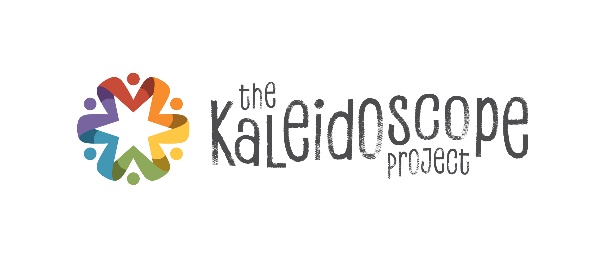 Great Ideas from October 16, 2018Marbles Kids MuseumChris Alexander, Director of Exhibit ProductionMichelle Ward, Design SpecialistBianca Vilanova, Play Engagement CoordinatorCorrie MacNeil, Play Engagement CoordinatorOpt-In PlayObserve: Make sure child is open, looking for, or ready to play with you.Participate: Participate in what the child is doing and tailor it based on child’s age (e.g.: playing side by side vs playing with the child).Talk: Talk with the child. Add math and science into the fun. Inspire: Connect with them over what they are interested in and help them explore new ideas and ways of trying something.N’exit: Find a nice way to exit. Thank them for playing. Make sure you do not leave in a way that makes them feel you left abruptly. Design ProcessProcess begins with observing children play.Guests are asked for input and many ideas are inspired by customer feedback.After ideas are formed, play specialist are gathered and a visual brainstorm is done.Design NotesMaximize all spaces, including hallways.Focus is not just given to the things children touch, but to the whole environment. This allows children to create a story around what they are doing. Loose parts play allows for kids to continue to come to Marbles and have different experiences every time. Open ended environments allow families to dictate their play.Adjacency matters. Having toys near each other that can be used in multiple areas. E.g.: Hospital area with baby dolls next to the grocery store. Baby dolls end up being used at both the hospital and pushed in the grocery carts. Create seating for parents that is both a part of the play and on the edge of the play. We want lots of opportunities to interact with kids but also sit back and watch.Focus on low cost, high impact.Coroplast has a nice finish and can be printed on. It is good for prototyping. It’s durable and affordable. Make exhibits fresh by changing them to reflect the seasons.Design them to be inviting and allow for learning opportunities.Props are washed 2 to 3 times a week.Polar fleece is used to create the soft materials because it is soft, yet durable. The color and material can handle being washed regularly. Marbles works with experts to better design spaces for children with sensory differences.Use real props when you can.Want low tech as possible.Denise Hughes is the muralist for Marbles.Create exhibits that grow with kids.Provide activities that help kids explore their interests and allows parents to replicate at home. Provide opportunities for collaboration and older children to teach younger children.Kids learn from failure, providing opportunities for learning and improving skills.Teach life skills through play.